State CurrencyCopyright © by Pearson Education, Inc., or its afiliates. All rights reserved.2GCredit: Courtesy of the Federal Reserve Bank of San Francisco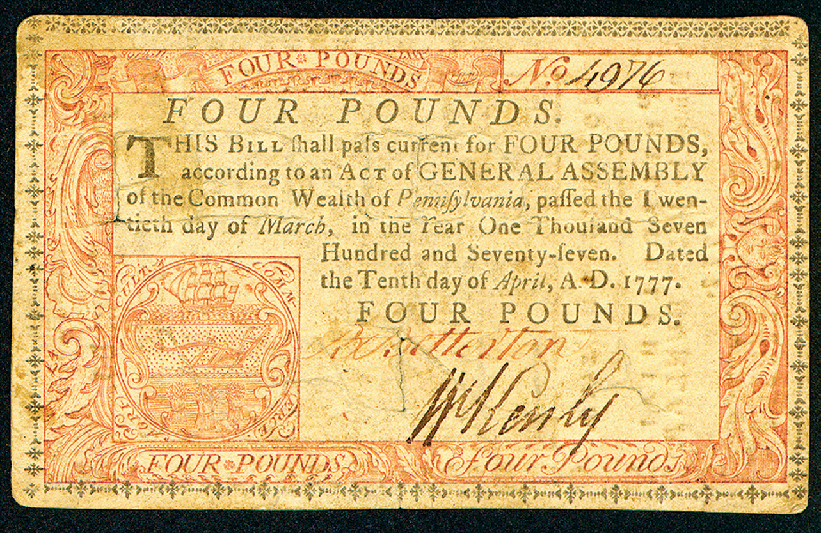 